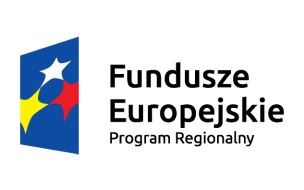 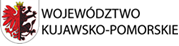 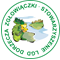 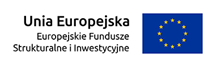 Organizator : Stowarzyszenie Lokalna Grupa Działania Dorzecza Zgłowiączki (LGD)KARTA ZGŁOSZENIOWA DO UCZESTNICTWA W WARSZTATACH Z ZAKRESU AKTYWIZACJI SPOŁECZNEJDane osobowe:Imię i nazwisko.…………………………………………………………………………………………….Adres zamieszkania………………………………………………………………………………………...Data urodzenia……………………………………………………………………………………………...Gmina………………………………………………………………………………………………………Nr telefonu …………………………………………………………………………………………………                                                                                                            Czy Pan/i korzysta ze świadczeń pomocy społecznej? TAK   □               NIE    □Czy jest  Pan/i  osobą o której mowa w art. 1 ust. 2 z dnia 13 czerwca 2003r o zatrudnieniu  socjalnym  (tj. osobą bezdomną  realizującą indywidualny program wychodzenia z bezdomności, w rozumieniu przepisów  o pomocy społecznej; osobą uzależniona  od alkoholu, osobą  uzależnioną od narkotyków lub innych środków odurzających; osobą chorą  psychicznie, w rozumieniu   przepisów o ochronie zdrowia psychicznego; osobą długotrwale bezrobotną  w rozumieniu przepisów o promocji zatrudnienia  i instytucjach rynku pracy, osobą  zwolnionych  z zakładów karnych, mających trudności w integracji ze środowiskiem, w rozumieniu przepisów o pomocy społecznej;  uchodźcą realizującym indywidualny program integracji, w rozumieniu przepisów o pomocy społecznej; osobą niepełnosprawną, w rozumieniu przepisów o rehabilitacji zawodowej i społecznej oraz  zatrudnianiu osób niepełnosprawnych -  która podlega wykluczeniu społecznemu i ze względu na swoją sytuację życiową nie są w stanie własnym staraniem zaspokoić swoich podstawowych potrzeb życiowych i znajdują się w sytuacji powodującej ubóstwo oraz uniemożliwiającej lub ograniczającej uczestnictwo w życiu zawodowym, społecznym i rodzinnymTAK   □               NIE    □Czy jest Pan/ i osobą przebywającą w pieczy   zastępczej  lub opuszczającą pieczą zastępczą                                 lub osobą  przeżywającą trudności w pełnieniu funkcji opiekuńczo- wychowawczych ?TAK   □               NIE    □Czy jest Pan/i osobą nieletnią, wobec której zastosowano środki zapobiegania i zwalczania                                demoralizacji i przestępczości?TAK   □               NIE    □Czy jest Pan/i osobą przebywającą w młodzieżowych ośrodkach wychowawczych                                 i młodzieżowych ośrodkach socjoterapii ?TAK   □               NIE    □Czy jest Pan/i osobą niepełnosprawną?                                            TAK   □               NIE    □Czy należy Pan/i do rodziny z dzieckiem niepełnosprawnym, w której co najmniej jeden                            z rodziców lub opiekunów nie pracuje ze względu na konieczność sprawowania opieki nad dzieckiem niepełnosprawnością?TAK   □               NIE    □Czy jest Pan/i osobą zakwalifikowaną do III  profilu pomocy w Urzędzie Pracy?TAK   □               NIE    □Czy jest Pan/i osobą niesamodzielną? (są to osoby, które ze względu na podeszły wiek, stan zdrowia lub niepełnosprawność wymagają opieki i wsparcia w związku z niemożnością samodzielnego wykonywania co najmniej jednej z podstawowych czynności dnia codziennego)TAK   □               NIE    □Czy jest Pan/i osobą bezdomną lub dotkniętą  wykluczeniem z dostępu do mieszkań ?TAK   □               NIE    □ Czy jest pan/i osobą korzystającą z  POPŻ? (Program Operacyjny Pomoc   Żywnościowa)TAK   □               NIE    □Czy jest Pan/i z otoczenia osób zagrożonych ubóstwem lub wykluczeniem społecznym? (są to osoby spokrewnione lub niespokrewnione z osobami zagrożonymi ubóstwem lub wykluczeniem społecznym wspólnie zamieszkujące i gospodarujące, a także inne osoby z najbliższego środowiska osób zagrożonych ubóstwem lub wykluczeniem społecznym, osoby sprawujące rodzinną pieczę zastępczą lub kandydaci do sprawowania rodzinnej pieczy zastępczej, osoby prowadzące rodzinne domy dziecka i dyrektorzy placówek opiekuńczo- wychowawczych typu rodzinnego)TAK   □               NIE    □…………………………………………….. Data i Czytelny podpis Wyrażam zgodę  na przetwarzanie moich danych osobowych  dla realizacji  zadań związanych z LSR  zgodnie  z ustawą                                 z dnia 29 sierpnia  1997r. o ochronie danych.……………………………………………..Data i Czytelny podpis 